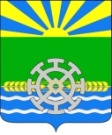 АДМИНИСТРАЦИЯ ПРИВОЛЬНОГО СЕЛЬКОГО ПОСЕЛЕНИЯ    КАВКАЗСКОГО  РАЙОНАПОСТАНОВЛЕНИЕ
от 11.04.2011                                                                                                                               № 20хутор ПривольныйО создании Попечительского совета по вопросам похоронного дела при администрации Привольного сельского поселения Кавказского района             В соответствии с Федеральным законом от 12 января 1996 года № 8-ФЗ «О погребении и похоронном деле», на основании Устава Привольного сельского поселения Кавказского района п о с т а н о в л я ю:            1. Создать Попечительский совет по вопросам похоронного дела при администрации   Привольного сельского поселения Кавказского района и утвердить его состав (Приложение №1).            2. Утвердить Положение о Попечительском совете по вопросам похоронного дела при администрации Привольного сельского поселения Кавказского района (Приложение №2).             3. Настоящее постановление подлежит опубликованию в средствах массовой информации.            4. Контроль за исполнением постановления оставляю за собой.            5. Постановление вступает в силу со дня его опубликования.Глава Привольного сельскогопоселения Кавказского района                                                      Е.А. Вишнякова                                                                                        ПРИЛОЖЕНИЕ № 1                                                                                           УТВЕРЖДЕНО                                                                            постановлением администрации                                                                           Привольного сельского поселения                                                                                        Кавказского района                                                                                       от 11.04.2011 № 20СОСТАВпопечительского совета по вопросам похоронного дела при администрации Привольного сельского поселения Кавказского районаГлава Привольного сельскогопоселения Кавказского района                                                   Е.А.Вишнякова                                                                                        ПРИЛОЖЕНИЕ №2                                                                                          УТВЕРЖДЕНО                                                                            постановлением администрации                                                                              Привольного сельского поселения                                                                                      Кавказского района                                                                                        от 11.04.2011  № 20ПОЛОЖЕНИЕо попечительском совете по вопросам похоронного делапри администрации Привольного сельского поселения Кавказского района1.Настоящее Положение регламентирует деятельностьпопечительского совета по вопросам похоронного дела при администрации Привольного сельского поселения Кавказского района (далее - попечительский совет).2.Попечительский совет является постоянно действующим совещательным органом и содействует исполнению и соблюдению положений законодательства о погребении и похоронном деле.3. Попечительский совет руководствуется в своей деятельности Конституцией Российской Федерации, федеральными законами, указами и распоряжениями Президента Российской Федерации, постановлениями и распоряжениями Правительства Российской Федерации, законами Краснодарского края, постановлениями и распоряжениями главы администрации (губернатора)  Краснодарского края, постановлениями администрации Привольного сельского поселения Кавказского района, решениями Совета Привольного сельского поселения Кавказского района,  настоящим Положением.4.Попечительский совет осуществляет следующие функции:общественный контроль за деятельностью в сфере похоронного дела и за соблюдением прав граждан и предоставлением им гарантий, предусмотренных законодательством о погребении и похоронном деле;изучение состояния похоронного дела в Привольном сельском поселении Кавказского района;рассмотрение вопросов формирования и реализации государственной политики в сфере похоронного дела;рассмотрение и подготовка предложений по улучшению похоронного обслуживания и организация новых мест погребения; содействие созданию специализированных служб по вопросам похоронного дела; разработка рекомендаций по организации похоронного дела на территории Привольного сельского поселения Кавказского района.5.Попечительский совет имеет право:запрашивать и получать в установленном порядке от территориальных подразделений органов государственной власти Краснодарского края, органов местного самоуправления Привольного сельского поселения Кавказского района, общественных объединений, а также иных организаций необходимую информацию по вопросам своей деятельности;приглашать на свои заседания представителей органов местного самоуправления Привольного сельского поселения Кавказского района, осуществляющих деятельность в сфере похоронного дела, общественных и религиозных организаций и других организаций граждан;привлекать для дачи разъяснений, консультаций при подготовке заключений по отдельным вопросам похоронного дела специалистов, экспертов, а также представителей организаций, осуществляющих деятельность в сфере похоронного дела;информировать население об обсуждаемых Попечительским советом вопросах в средствах массовой информации.6.Персональный состав Попечительского совета  утверждается администрацией Привольного сельского поселения Кавказского района.7.Руководство деятельностью Попечительского совета осуществляет его председатель, а в его отсутствие - заместитель председателя.8.Председатель Попечительского совета:осуществляет непосредственное руководство деятельностью Попечительского совета;утверждает планы работы Попечительского совета, созывает его заседания, утверждает повестку дня заседаний, ведет заседания.9.Секретарь Попечительского совета:готовит материалы по вопросам повестки дня и проекты решений Попечительского совета;уведомляет членов Попечительского совета о предстоящем заседании;ведет протоколы заседаний Попечительского совета;направляет в адрес членов Попечительского совета копии протоколов и материалов.10.Приглашенные на заседание Попечительского совета лица имеют право выступать по рассматриваемому вопросу, вносить свои предложения и высказывать мнение по выносимому на голосование вопросу без права участия в голосовании.11 .Работа Попечительского совета осуществляется в соответствии с планом, утверждаемом на заседании.12.Заседания Попечительского совета проводятся по мере необходимости, не реже одного раза в полгода и считаются правомочными,если на них присутствуют не менее половины от общего числа членовПопечительского совета.13.Решение Попечительского совета принимается большинством голосов присутствующих на заседании членов Попечительского совета и считается принятым, если за него проголосовали более половины участвующих в заседании. В случае равенства голосов решающим является голос председателя (председательствующего).14.На заседаниях Попечительского совета ведется протокол заседания, который подписывается председателем (председательствующим). В протоколе отражаются принятые Попечительским советом решения, которые носят рекомендательный характер.15.Организационно-техническое и информационное обеспечение деятельности Попечительского совета осуществляет администрация Привольного сельского поселения Кавказского района.Глава Привольного сельскогопоселения Кавказского района                                                   Е.А. Вишнякова